INICIATIVA DE LEY DE INGRESOS DEL MUNICIPIO DE KOPOMÁ, YUCATÁN, PARA EL EJERCICIO FISCAL 2019:TÍTULO PRIMERO DISPOSICIONES GENERALESCAPÍTULO ÚNICODe la Naturaleza y Objeto de La LeyArtículo 1.- La presente Ley es de orden público y de interés social, y tiene por objeto establecer los ingresos que percibirá la Hacienda Pública del Municipio de Kopomá, mediante las tasas, tarifas, cuotas contenidas en la misma, en la Ley de Hacienda del Municipio de Kopomá, Yucatán, y las demás leyes fiscales de carácter Local y Federal.Artículo  2.-  Los  ingresos  a  que  se  refiere  el  artículo  anterior,  serán  los  que  provengan  de  la recaudación de impuestos, derechos, contribuciones de mejoras, productos, aprovechamientos, participaciones y aportaciones estatales e  ingresos extraordinarios y dispondrá de los mismos para cubrir los gastos de su administración, servicios públicos, obras y demás obligaciones a su cargo de conformidad al Presupuesto de Egresos del Municipio.Artículo 3.- Las personas domiciliadas dentro del Municipio de Kopomá, Yucatán, que tuvieren bienes en su territorio o celebren actos que surtan efectos en el mismo, están obligados a contribuir para los gastos públicos de la manera que disponga la presente ley, así como la Ley de Hacienda del Municipio de Kopomá, Yucatán, el Código Fiscal del Estado de Yucatán y los demás ordenamientos fiscales de carácter local y federal.TÍTULO SEGUNDO DE LOS INGRESOSCAPÍTULO IDe los conceptos de Ingreso y su PronósticoArtículo  4.-  Los  conceptos  por  los  que  la  Hacienda  Pública  del  Municipio  de  Kopomá,  Yucatán, percibirá ingresos, serán los siguientes:I.-     Impuestos;II.-    Derechos;III.-   Contribuciones Especiales;IV.-  Productos;V.-   Aprovechamientos;VI.-  Participaciones Federales y Estatales;VII.- Aportaciones Federales, yVIII.- Ingresos Extraordinarios.Artículo 5.- Los impuestos que el Municipio percibirá se enlistan como sigue:Artículo 6.- Los derechos que el Municipio percibirá, se causarán por los siguientes conceptos:Artículo 7.- Las contribuciones de mejoras que se percibirán, serán las siguientes:Artículo 8.- Los ingresos provenientes de productos de la Hacienda Pública Municipal se obtendrán deconformidad con la presente Ley y serán por los siguientes conceptos:Artículo  9.-  Los  ingresos  que  la  Hacienda  Pública  Municipal  percibirá  por  Aprovechamientos,  se clasificarán de la siguiente manera:Artículo 10.- Las participaciones que el Municipio percibirá, serán:Participaciones                                                                                                      $      11,847,855.00Artículo 11.- Las aportaciones que percibirá el municipio serán por los siguientes conceptos:Artículo 12.- Los ingresos extraordinarios que podrá recibir la Hacienda Pública Municipal serán los siguientes:TÍTULO TERCERO IMPUESTOSCAPÍTULO I Impuesto PredialArtículo 13.- Son impuestos las contribuciones establecidas en la ley que deben pagar las personas físicas y morales que se encuentren en la situación jurídica o de hecho prevista por la misma y que sean distintas de las señaladas en los títulos cuarto y quinto de esta Ley.Artículo 14.- Las bases del impuesto predial son:I.- El valor catastral del inmueble.II.- La contraprestación que produzcan los inmuebles, los terrenos o las construcciones ubicadas en los mismos y que por el uso o goce fuere susceptible de ser cobrada por el propietario, el fideicomisario o el usufructuario, independientemente de que se pacte en efectivo, especie o servicios.Artículo 15.- Para el cálculo del valor catastral de los predios que servirá de base para el pago del impuesto  predial  en  los  términos  de  la  Ley  de  Hacienda  del  Municipio  de  Kopomá,  Yucatán,  se aplicarán las siguientes tablas:Valores Unitarios de terreno y Construcciones por zonasCuando la base del impuesto predial sea el valor catastral del inmueble, el impuesto se determinará aplicando al valor catastral la siguiente tarifa:Tabla de rangos de Valores CatastralesEl cálculo de la cantidad a pagar se realiza de la siguiente manera: el valor de los predios se situará entre los rangos determinados por los límites inferior y superior. A este valor se le resta el límite inferior el resultado se multiplica por el factor y  se  le sumará la cuota fija anual dando el monto total de pago de impuesto predial anual. Si los pagos se van a realizar de manera mensual, dicha cantidad se dividirá entre doce meses.Todo predio destinado a  la  producción agropecuaria 10  al  millar anual sobre el  valor registrado o catastral, sin  que la  cantidad a  pagar resultante exceda a  lo  establecido por  la  legislación agraria federal para terrenos ejidales.Artículo 16.- Para efectos de lo dispuesto en la Ley de Hacienda de Kopomá, Yucatán, cuando el contribuyente pague el impuesto predial correspondiente a una anualidad, durante el primer bimestre de cada año, gozará de un descuento del 10% sobre el importe de dicho impuesto.CAPÍTULO IIImpuesto Sobre Adquisición de InmueblesArticulo 17.- El impuesto a que se refiere este capítulo, se calculará aplicando la tasa del 3% a la base gravable señalada en la Ley de Hacienda del Municipio de Kopomá, Yucatán.CAPÍTULO IIIImpuestos Sobre Diversiones y Espectáculos PúblicosArticulo 18.- El impuesto se calculará sobre el monto total de los ingresos percibidos, y se determinará aplicando a la base antes referida, las tasas que se establecen a continuación:I.- Funciones de circo 5%II.- Espectáculos taurinos 8%III.- Luz y sonido 5%IV.- Bailes populares 5%TÍTULO CUARTO DERECHOSCAPÍTULOS IDerechos por Servicios de Licencias y PermisosArticulo 19.- Por el otorgamiento de las licencias o permisos a que hace referencia la Ley de Hacienda del Municipio de Kopomá, Yucatán, se causarán y pagarán derechos de conformidad con las tarifas establecidas en los siguientes artículos:En cumplimiento a lo dispuesto por el artículo 10-A de la Ley de Coordinación Fiscal Federal, el cobro de  estos  derechos,  no  condiciona  el  ejercicio  de  las  actividades  comerciales,  industriales  o  de prestación de servicios.Artículo 20.- En el otorgamiento de licencias para el funcionamiento de giros relacionados con la venta de bebidas alcohólicas se cobrará una cuota de acuerdo a las siguientes tarifas:Artículo 21.- A los permisos eventuales para el funcionamiento de giros relacionados con la venta de cerveza se les aplicará una cuota diaria de $ 150.00 pesos por horas efectivas de venta.En lo que respecta a los vendedores ambulantes en espacios públicos asignados que realicen la venta de bebidas y preparados que contengan alcohol además del espacio que ocupen especificado en el artículo 46 se les cobrará un adicional de $ 60.00 pesos por día.Artículo  22.-  Para  el  otorgamiento  de  licencias  de  funcionamiento  de  giros  relacionados  con  la prestación  de  servicios  que  incluyan  la  venta  de  bebidas  alcohólicas  se  aplicará  la  tarifa  que  serelaciona a continuación:Artículo 23.- Por el otorgamiento de la revalidación anual de licencias para el funcionamiento de los establecimientos que se relacionan en los artículos 20  y 22, se pagará un derecho conforme a lasiguiente tarifa:Artículo 24.- Por el otorgamiento de las licencias para instalación de anuncios de toda índole, causarán y pagarán derechos de acuerdo con la siguiente tarifa:Artículo 25.-  Por  el  otorgamiento de  los  permisos a  que  hace  referencia la  Ley de  Hacienda delMunicipio de Kopomá, Yucatán, causarán y pagarán derechos de acuerdo con las siguientes cuotas.I.- Permisos de construcción de particulares:a) Láminas de zinc, cartón, madera, paja:1.- Por cada permiso de construcción de hasta 40 metros cuadrados. 0.03 de Unidad de Medida yActualización Vigente por M2;2.- Por cada permiso de construcción de 41 a 120 metros cuadrados. 0.04 de Unidad de Medida yActualización Vigente por M2;3.- Por cada permiso de construcción de 121 a 240 metros cuadrados. 0.05 de Unidad de Medida yActualización Vigente por M2;4.- Por cada permiso de construcción de 241 metros cuadrados en adelante. 0.06 de Unidad de Medida y Actualización Vigente por M2;b) Vigueta y bovedilla:1.- Por cada permiso de construcción de hasta 40 m2 0.07 de Unidad de Medida y ActualizaciónVigente por M2;2.- Por cada permiso de construcción de 41 a 120 m2   0.08 de Unidad de Medida y ActualizaciónVigente por M2;3.- Por cada permiso de construcción de 121 a 240 m2. 0.09 de Unidad de Medida y ActualizaciónVigente por M2;4.- Por cada permiso de construcción de 241 m2. 0.10 de Unidad de Medida y Actualización Vigente por M2;II.-   Permisos   de   construcción   de   INFONAVIT,   Bodegas,   Industrias,   comercios   y   grandes construcciones:a)     Láminas de zinc, cartón, madera, paja:1.- Por cada permiso de construcción de hasta 40 metros cuadrados. 0.05 de Unidad de Medida yActualización Vigente por M2;2.- Por cada permiso de construcción de 41 a 120 metros cuadrados. 0.06 de Unidad de Medida yActualización Vigente por M2;3.- Por cada permiso de construcción de 121 a 240 metros cuadrados. 0.07 de Unidad de Medida yActualización Vigente por M2;4.- Por cada permiso de construcción de 241 metros cuadrados en adelante. 0.08 de Unidad de Medida y Actualización por M2;b) Vigueta y bovedilla:1.- Por cada permiso de construcción de hasta 40 metros cuadrados. 0.10 de Unidad de Medida yActualización Vigente por M2;2.- Por cada permiso de construcción de 41 a 120 metros cuadrados. 0.12 de Unidad de Medida yActualización Vigente por M2;3.- Por cada permiso de construcción de 121 a 240 metros cuadrados. 0.14 de Unidad de Medida yActualización Vigente por M2;4.- Por cada permiso de construcción de 241 metros cuadrados en adelante. 0.16 de Unidad de Medida y Actualización Vigente por M2;III.- Por cada permiso de remodelación 0.06 Unidad de Medida y Actualización Vigente por M2;IV.- Por cada permiso de ampliación 0.06 Unidad de Medida y Actualización Vigente por M2.;V.- Por cada permiso de demolición 0.06 Unidad de Medida y Actualización Vigente por M2;VI.- Por cada permiso para la ruptura de banquetas, empedrados o pavimento 1 Unidad de Medida yActualización Vigente por M2;VII.- Por construcción de albercas 0.04 Unidad de Medida y Actualización Vigente por M3 de capacidad; VIII.- Por construcción de pozos 0.03 Unidad de Medida y Actualización vigente por metro lineal de profundidad;IX.- Por cada autorización para la construcción o demolición de bardas u obras lineales 0.05 Unidad deMedida y Actualización por M2;X.- Por inspección para el otorgamiento de la constancia de terminación de obra.a) Láminas de zinc, cartón, madera, paja:1.- Hasta 40 metros cuadrados 0.013 de Unidad de Medida y Actualización Vigente por M2;2.- De 41 a 120 metros cuadrados 0.015 de Unidad de Medida y Actualización Vigente por M2;3.- De 121 a 240 metros cuadrados 0.018 de Unidad de Medida y Actualización Vigente por M2;4.- De 241 metros cuadrados en adelante 0.020 de Unidad de Medida y Actualización Vigente por M2;b) Vigueta y bovedilla:1.- Hasta 40 metros cuadrados 0.025 de Unidad de Medida y Actualización Vigente por M2;2.- De 41 a 120 metros cuadrados 0.030 de Unidad de Medida y Actualización Vigente por M2;3.- De 121 a 240 metros cuadrados 0.035 de Unidad de Medida y Actualización Vigente por M2;4.- De 241 metros cuadrados en adelante 0.040 de Unidad de Medida y Actualización Vigente por M2;XI.- Por inspección, revisión de planos y alineamientos del terreno para el otorgamiento de la licencia o permiso de construcción para viviendas de tipo INFONAVIT o cuyo uso sea para bodegas, industrias, comercio, etc:a) Láminas de zinc, cartón, madera, paja:1.- Hasta 40 metros cuadrados 0.05 de Unidad de Medida y Actualización Vigente por M2;2.- De 41 a 120 metros cuadrados 0.06 de Unidad de Medida y Actualización Vigente por M2;3.- De 121 a 240 metros cuadrados 0.07 de Unidad de Medida y Actualización Vigente por M2;4.- De 241 metros cuadrados en adelante 0.08 de Unidad de Medida y Actualización Vigente por M2;b) Vigueta y bovedilla.1.- Hasta 40 metros cuadrados 0.10 de Unidad de Medida y Actualización Vigente por M2;2.- De 41 a 120 metros cuadrados 0.12 de Unidad de Medida y Actualización Vigente por M2;3.- De 121 a 240 metros cuadrados 0.14 de Unidad de Medida y Actualización Vigente por M2;4.- De 241 metros cuadrados en adelante 0.16 de Unidad de Medida y Actualización Vigente por M2;XII.-  Por  el  derecho  de  inspección  para  el  otorgamiento  exclusivamente  de  la  constancia  de alineamiento de un predio, 1 Unidad de Medida y Actualización Vigente.XIII.- Certificado de cooperación, 1 Unidad de Medida y Actualización Vigente.XIV.- Licencia de uso del suelo 1 Unidad de Medida y Actualización Vigente.XV.- Inspección para expedir licencia para efectuar excavaciones o zanjas en vía pública, 0.25 Unidad de Medida y Actualización Vigente por M3.XVI.- Inspección para expedir licencia o permiso para el uso de andamios o tapiales, 0.05 Unidad deMedida y Actualización Vigente por M2.XVII.-  Constancia  de  factibilidad  de  uso  del  suelo,  apertura  de  una  vía  pública,  unión,  división, rectificación de medidas o fraccionamiento de inmuebles, 1 Unidad de Medida y Actualización Vigente. XVIII.- Inspección para el otorgamiento de la licencia que autorice romper o hacer cortes del pavimento, las banquetas y las guarniciones, así como ocupar la vía pública para instalaciones provisionales, 1Unidad de Medida y Actualización Vigente.XX.- Revisión de planos, supervisión y expedición de constancia para obras de urbanización (vialidad, aceras, guarnición, drenaje, alumbrado, placas de nomenclatura, agua potable, etcétera.) 1 Unidad de Medida y Actualización Vigente por M2 de vía pública. Quedarán exentos del pago de este derecho, las construcciones de cartón, madera o paja, siempre que se destinen a casa habitación.Artículo 26.- Por el permiso para el cierre de calles por fiestas o cualquier evento o espectáculo en la vía pública, se pagará la cantidad de $75.00 por día.Artículo 27.- Por el otorgamiento de los  permisos para luz  y sonido, bailes populares con grupos locales y otros, se causarán y pagarán derecho de $ 600.00 por día.   Por grupos internacionales se causarán  y  pagarán  derechos  de  $1,500.00  por  día.  El  consumo  de  energía  eléctrica  y  permisos sanitario son a cuenta del solicitante.CAPÍTULO IIDerechos por Servicios de VigilanciaArtículo 28.-  Por  los  servicios de  vigilancia que  preste  el  Municipio a  particulares a  través  de  laDirección  de  Protección  y  Vialidad,  se  pagará  por  cada  elemento  de  una  cuota  de  acuerdo  a  la siguiente tarifa:CAPÍTULO IIIDerechos por Servicios de Limpia y Recolección de BasuraArtículo  29.-  Los  derechos  correspondientes  al  Servicio  de  Limpia  y  Recolección  de  Basura  se causarán y pagarán de conformidad con la siguiente clasificación:Artículo 30.- El derecho por el uso de basureros propiedad del municipio se causará y cobrará de acuerdo a la siguiente clasificación: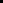 CAPÍTULO IVDerechos por Servicios de Agua PotableArtículo 31.- Por los servicios de agua potable establecidos por la Ley de Hacienda del Municipio deKopoma, Yucatán que preste el Municipio, se pagarán mensualmente las siguientes cuotas:CAPÍTULO VDerechos por Servicios de RastroArtículo 32.- Son objeto de este derecho, matanza, guarda en corrales, transporte, pesaje en básculas e  inspección de  animales realizados en  el  rastro  municipal, se  pagarán  y  causarán las  siguientes tarifas:I.- Los derechos por matanza de ganado, se pagarán de acuerdo a la siguiente tarifa:II.- Los derechos por pesaje de ganado en básculas del Ayuntamiento, se pagarán de acuerdo a la siguiente tarifa:III.- Los derechos por la guarda en corrales del ganado, se pagarán de acuerdo a la siguiente tarifa:CAPÍTULO VIDerechos por Servicios de SupervisiónSanitaria de MatanzaArtículo 33.- Es objeto de este derecho, la supervisión sanitaria efectuada por la autoridad municipal para la autorización de matanza de animales de consumo fuera del rastro Municipal.Los derechos, se pagarán de acuerdo a la siguiente tarifa:CAPÍTULO VIIDerechos por expedición de Certificados, Constancias, Copias, Fotografías y Formas OficialesArtículo 34.-  Por  los  certificados y constancias que expida la  autoridad municipal, se  pagarán las cuotas siguientes: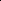 CAPÍTULO VIIIDerechos por Servicios de MercadosArtículo 35.- Los derechos por servicios de mercados se causarán y pagarán de conformidad con las siguientes tarifas:I.- En el caso de locales comerciales con giros tales como, ferreterías, tiendas de abarrotes, de venta de alimentos, ubicado en mercado se pagarán $ 1.00 diarios por local asignado;II.- En el caso de comerciantes que utilicen mesetas ubicadas dentro de los mercados de carne y verduras que estén considerados como locatarios fijos, se pagará una cuota fija de $ 1.00 diario por meseta asignada;III.- Locatarios semifijos, pagarán una cuota de $ 11.00 por día;CAPÍTULO IXDerechos por Servicios en PanteonesArtículo 36.- Los derechos a que se refiere este capítulo, se causarán y pagarán conforme a las siguientes cuotas: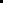 En las fosas o criptas para niños, las tarifas aplicadas a cada uno de los conceptos serán del 50%. Asolicitud del interesado, anualmente por mantenimiento se pagará $ 109.00 pesos.CAPÍTULO XDerechos por Servicios que presta la Unidad de Acceso a la Información PúblicaArtículo 37.- Los derechos a los que se refiere este capítulo se causaran y pagaran conforme a las siguientes cuotas:El pago de este derecho no es en razón de la información solicitada, sino por el costo del medio en que se proporciona.CAPÍTULO XIDerechos por Servicio de Alumbrado PúblicoArtículo 37-A.- El Derecho por Servicio de Alumbrado Público será el que resulte de aplicar la tarifa que se describe en la respectiva Ley de Hacienda del Municipios de Kopomá, Yucatán.CAPÍTULO XIIDerechos por Servicios de CatastroArtículo  38.-  Los  servicios  que  presta  la  Dirección  del  Catastro  Municipal  causarán  derechos  de conformidad con la siguiente tarifa:VIII.- Por actualizaciones de predios urbanos se causarán y pagarán los siguientes derechos:Artículo 39.- No causarán derecho alguno las divisiones o fracciones de terrenos en zonas rústicas que sean destinadas plenamente a la producción agrícola o ganadera.Artículo 40.- Los fraccionamientos causarán derecho de deslinde a excepción de lo señalado en el artículo anterior, de conformidad con lo siguiente:Artículo 41.- Por la revisión de la documentación de construcciones en régimen de condominio, secausarán derechos de acuerdo a su tipo:Artículo 42.- Quedan exentas del pago de los derechos que establece esta sección, las instituciones públicas.TÍTULO CUARTO CONTRIBUCIONES ESPECIALESCAPÍTULO ÚNICO Contribuciones Especiales por MejorasArtículo 43.- Son contribuciones de mejoras, las cantidades que la Hacienda Pública Municipal tiene derecho  de  percibir  de  la  ciudadanía directamente beneficiada, como  aportación a  los  gastos  que ocasione la realización de obras de mejoramiento o la prestación de un servicio de interés general, emprendidos  para  el  beneficio  común.  La  cuota  a  pagar  se  determinará  de  conformidad  con  lo establecido por la Ley de Hacienda del Municipio de Kopomá.TÍTULO QUINTO PRODUCTOSCAPÍTULO IProductos Derivados de Bienes InmueblesArtículo 44- El Municipio percibirá productos derivados de sus bienes inmuebles por los siguientes conceptos:I.- Arrendamiento o enajenación de bienes inmuebles. La cantidad a percibir será la acordada por elCabildo al considerar las características y ubicación del inmueble;II.- Por arrendamiento temporal o concesión por el tiempo útil de locales ubicados en bienes de dominio público, tales como mercados, plazas, jardines, unidades deportivas y otros bienes destinados a un servicio público. La cantidad a percibir será la acordada por el Cabildo al considerar las características y ubicación del inmueble, yIII.- Por concesión del uso del piso en la vía pública o en bienes destinados a un servicio público como mercados, unidades deportivas, plazas y otros bienes de dominio público:a)  Por derecho de piso a vendedores con puestos semifijos se pagará una cuota de $ 12.00 diarios por metro cuadrado asignado;b) En los casos de vendedores ambulantes se establecerá una cuota fija de $ 75.00 por día.Cuando los bienes a los que se refieren las fracciones I y II sean arrendados por mes o meses, la persona que renta deberá pagar por el consumo de energía eléctrica que utilice.CAPÍTULO IIProductos Derivados de Bienes MueblesArtículo 45.- El municipios podrá percibir productos por concepto de la enajenación de sus bienes muebles, siempre y cuando éstos resulten innecesarios para la administración municipal, o bien que resulte incosteable su mantenimiento y conservación, de conformidad a lo establecido en la Ley de Hacienda del Municipio de Kopomá, Yucatán.CAPÍTULO III Productos FinancierosArtículo 46.-  El  Municipio percibirá productos derivados de  las  inversiones financieras que  realice transitoriamente  con  motivo  de  la  percepción  de  ingresos  extraordinarios  o   períodos  de  alta recaudación.  Dichos  depósitos  deberán  hacerse  eligiendo  la   alternativa  de  mayor  rendimiento financiero siempre y cuando, no se límite la disponibilidad inmediata de los recursos conforme las fechas en que éstos serán requeridos por la administración.CAPÍTULO IV Otros ProductosArtículo 47.- El Municipio percibirá productos derivados de sus funciones de derecho privado, por el ejercicio de sus derechos sobre bienes ajenos y cualquier otro tipo de productos no comprendidos en los tres capítulos anteriores.TÍTULO SEXTO APROVECHAMIENTOSCAPÍTULO IAprovechamientos Derivados de Sanciones MunicipalesArtículo 48.- Son aprovechamientos los ingresos que percibe el Municipio por funciones de derecho público distintos de las contribuciones, los ingresos derivados de financiamientos y de los que obtengan los organismos descentralizados.I.- Infracciones por faltas administrativas:a) Por violación a las disposiciones contenidas en los reglamentos municipales, se cobrarán las multas establecidas en cada uno de dichos ordenamientos;II.- Infracciones por faltas de carácter fiscal:a) Por pagarse en forma extemporánea y a requerimiento de la autoridad municipal cualquiera de las contribuciones  a  que  se  refiere  esta  Ley.  Multa  desde  1.5  a  4  veces  el  Unidad  de  Medida  y Actualización;b) Por no presentar o proporcionar el contribuyente los datos e informes que exijan las leyes fiscales o proporcionarlos extemporáneamente, hacerlo con información alterada. Multa desde 1.5 a 4 veces el Unidad de Medida y Actualización;c) Por no comparecer el contribuyente ante la autoridad municipal para presentar, comprobar o aclarar cualquier asunto, para el que dicha autoridad esté facultada por las leyes fiscales vigentes. Multa desde1.5 a 4 veces el Unidad de Medida y Actualización;d) Por la falta de pago oportuno de los créditos fiscales y demás impuestos a que tiene derecho el municipio por parte de los contribuyentes municipales, en apego a lo dispuesto en la Ley de Hacienda del Municipio de Kopomá, Yucatán, se causarán recargos en la forma establecida en el Código Fiscaldel Estado de Yucatán.CAPÍTULO IIAprovechamientos Derivados de Recursos Transferidos al MunicipioArtículo 49.- Corresponderán a este capítulo de ingresos, los que perciba el Municipio por cuenta de:I.-         Cesiones; II.-        Herencias; III.-       Legados;IV.-       Donaciones;V.-        Adjudicaciones Judiciales;VI.-       Adjudicaciones Administrativas;VII.-   Subsidios de Otro Nivel de Gobierno;VIII.-  Subsidios de Organismos Públicos y Privados, yIX.-       Multas Impuestas por Autoridades Administrativas Federales no Fiscales.CAPÍTULO III Aprovechamientos DiversosArtículo 50.- El Municipio percibirá aprovechamientos derivados de otros conceptos no previstos en los capítulos anteriores, cuyo rendimiento, ya sea en efectivo o en especie, deberá ser ingresado al erario municipal, expidiendo de inmediato el recibo oficial respectivo.TÍTULO SÉPTIMO PARTICIPACIONES Y APORTACIONESCAPÍTULO ÚNICOParticipaciones Federales, Estatales y AportacionesArtículo 51.- Son participaciones y aportaciones, los ingresos provenientes de contribuciones y aprovechamientos federales o estatales que tienen derecho a percibir los Municipios, en virtud de los convenios de adhesión al Sistema Nacional de Coordinación Fiscal, celebrados entre el Estado y la Federación o de las leyes fiscales relativas y conforme a las normas que establezcan y regulen su distribución. La Hacienda Pública Municipal percibirá las participaciones estatales y federales, determinadas en los convenios relativos y en la Ley de Coordinación Fiscal del Estado de Yucatán.TÍTULO OCTAVO INGRESOS EXTRAORDINARIOSCAPÍTULO ÚNICODe los Empréstitos, Subsidios y los Provenientes del Estado o la FederaciónArtículo 52.- Son ingresos extraordinarios los empréstitos, los subsidios o aquellos que el Municipio reciba de federación o  del  estado, por conceptos diferentes a  participaciones o  aportaciones y los decretados excepcionalmente.T r a n s i t o r i oArtículo único.- Para poder percibir aprovechamiento vía  Infracciones por  faltas administrativas, el Ayuntamiento deberá contar con los  reglamentos municipales respectivos, los  que  establecerán los Emontos de las sanciones correspondientes.Impuestos$               52,300.00Impuestos sobre los ingresos$                 4,300.00Impuesto sobre Espectáculos y Diversiones Públicas$                 4,300.00Impuestos sobre el patrimonio$               15,000.00Impuesto Predial$               15,000.00Impuestos sobre la producción, el consumo y las transacciones$               33,000.00Impuesto sobre Adquisición de Inmuebles$               33,000.00Accesorios$                        0.00Actualizaciones y Recargos de Impuestos$                        0.00Multas de Impuestos$                        0.00Gastos de Ejecución de Impuestos$                        0.00Otros Impuestos$                        0.00Impuestos no comprendidos en las fracciones de la Ley de Ingresos causadas en ejercicios fiscales anteriores pendientes de liquidación o Pago$                        0.00Derechos$               175,500.00Derechos por el uso, goce, aprovechamiento o explotación de bienesde dominio público$             6,000.00Por el uso de locales o pisos de mercados, espacios en la vía o parquespúblicos$              3,000.00Por el uso  y aprovechamiento de los bienes de dominio público del patrimonio municipal$              3,000.00Derechos por prestación de servicios38,500.00Servicios de Agua potable, drenaje y alcantarillado$            10,000.00Servicio de Alumbrado público$                     0.00Servicio de Limpia, Recolección, Traslado y disposición final de residuos$            10,000.00Servicio de Mercados y centrales de abasto$              2,500.00Servicio de Panteones$            15,000.00Servicio de Rastro$                     0.00Servicio de Seguridad pública (Policía Preventiva y Tránsito Municipal)$              1,000.00Servicio de Catastro$                     0.00Otros Derechos$         131,000.00Licencias de funcionamiento y Permisos$          100,000.00Servicios que presta la Dirección de Obras Públicas y Desarrollo Urbano$             25,000.00Expedición  de  certificados,  constancias,  copias,  fotografías  y  formasOficiales$               5,000.00Servicios que presta la Unidad de Acceso a la Información Pública$               1,000.00Servicio de Supervisión Sanitaria de Matanza de Ganado$                      0.00Accesorios$                      0.00Actualizaciones y Recargos de Derechos$                      0.00Multas de Derechos$                      0.00Gastos de Ejecución de Derechos$                      0.00Derechos no comprendidos en las fracciones de la Ley de Ingresos causadas en ejercicios fiscales anteriores pendientes de liquidación o pago$        0.00Contribuciones de mejoras$                     0.00Contribución de mejoras por obras públicas$                     0.00Contribuciones de mejoras por obras públicas$                     0.00Contribuciones de mejoras por servicios públicos$                     0.00Contribuciones de Mejoras no comprendidas en las fracciones de la Leyde Ingresos causadas en ejercicios fiscales anteriores pendientes de liquidación o pago$                     0.00Productos$                 500.00Productos de tipo corriente$                 500.00Derivados de Productos Financieros$                 500.00Productos de capital$                     0.00Arrendamiento, enajenación, uso  y  explotación de  bienes muebles de dominio privado del Municipio.$                     0.00Arrendamiento, enajenación, uso y explotación de bienes Inmuebles de dominio privado del Municipio.$                     0.00Productos no comprendidos en las fracciones de la Ley de Ingresos causadas en ejercicios fiscales anteriores pendientes de liquidación o pago$                     0.00Otros Productos$                     0.00Aprovechamientos$                        0.00Aprovechamientos de tipo corriente$                        0.00Infracciones por faltas administrativas$                        0.00Sanciones por faltas al reglamento de tránsito$                        0.00Cesiones$                        0.00Herencias$                        0.00Legados$                        0.00Donaciones$                        0.00Adjudicaciones Judiciales$                        0.00Adjudicaciones Administrativas$                        0.00Subsidios de otro nivel de gobierno$                        0.00Subsidios de organismos públicos y privados$                        0.00Multas impuestas por autoridades federales, no fiscales$                        0.00Convenidos con la Federación y el Estado (Zofemat, Capufe, entre otros)$                        0.00Aprovechamientos diversos de tipo corriente$                        0.00Aprovechamientos de capital$                        0.00Aprovechamientos no comprendidos en las fracciones de la Ley de Ingresos causadas en  ejercicios fiscales anteriores pendientes de liquidación o pago$                        0.00APORTACIONES$          4,236,686.00Fondo de aportaciones para la infraestructura social$          2,565,313.00Fondo de aportaciones para el fortalecimiento social$          1,671,373.00Ingresos por ventas de bienes y servicios$             0.00Ingresos   por   ventas   de   bienes   y   servicios   de   organismosdescentralizados$ 0.00Ingresos   por    ventas   de    bienes   y    servicios   producidos   enestablecimientos del Gobierno Central$ 0.00Convenios$4.000,000.00Con la Federación o el Estado: Hábitat, Tu Casa, 3x1 migrantes, Rescatede Espacios Públicos, Subsemun, entre otros$$4.000,000.00Transferencias, Asignaciones, Subsidios y Otras Ayudas$0.00Transferencias Internas y Asignaciones del Sector Público$0.00Las  recibidas por  conceptos diversos a  participaciones, aportaciones oaprovechamientos$0.00Transferencias del Sector Público$0.00Subsidios y Subvenciones$0.00Ayudas sociales$0.00Transferencias de Fideicomisos, mandatos y análogos$0.00Ingresos derivados de Financiamientos$0.00Endeudamiento interno$0.00Empréstitos o financiamientos de Banca de Desarrollo$0.00Empréstitos o financiamientos de Banca Comercial$0.00Endeudamiento Externo$0.00EL TOTAL DE INGRESOS QUE EL MUNICIPIO DE KOPOMÁ, YUCATÁN PERCIBIRÁ DURANTE EL EJERCICIO FISCAL 2019, ASCENDERÁ A:$20’312,841.00COLONIA O CALLETREMO ENTRETREMO ENTRE$ POR M2SECCIÓN 1CALLECALLEDe la calle 17 A la calle 211216$  40.00De la calle 12 a la calle 161721$  40.00De la calle 15 a la calle 21812$  30.00De la calle 151216$  30.00De la calle 8 a la calle 161517$  30.00De la calle 8 a la calle 101721$  30.00RESTO DE LA SECCIÓN$  20.00SECCIÓN 2De la calle 12 a la calle 162123$  40.00De la calle 21 a la calle 231216$  40.00De la calle 21 a la calle S/N1012$  30.00De la calle 1021S/N$  30.00De la calle 122316$  30.00De la calle 162325$  30.00RESTO DE LA SECCIÓN$  20.00SECCIÓN 3De la calle 16 a la calle 202123$  40.00De la calle 21 a la calle 231620$  40.00De la calle 21 a la calle 272024$  30.00De la calle 22 a la calle 242127$  30.00De la calle 16 a la calle 202327$  30.00De la calle 25 a la calle 271620$  30.00RESTO DE LA SECCIÓN$  20.00SECCIÓN 4De la calle 17 a la calle 211620$  40.00De la calle 16 a la calle 201721$  40.00De la calle 17 a la calle 212024$  30.00De la calle 22 a la calle 241721$  30.00De la calle 151622$  30.00De la calle 16 a la calle 221517$  30.00RESTO DE LA SECCIÓN$  20.00RÚSTICOS$ POR HECTÁREABRECHA$         436.00CAMINO BLANCO$         873.00CARRETERA$ 1,310.00VALORES UNITARIOS DE CONSTRUCCIÓNVALORES UNITARIOS DE CONSTRUCCIÓNÁREA CENTROÁREA MEDIAPERIFERIATIPO$ POR M2$ POR M2$ POR M2DE LUJO$ 1,700.00$ 1,300.00$ 840.00CONCRETODE PRIMERA$ 1,500.00$ 1,100.00$ 730.00ECONÓMICO$ 1,300.00$      900.00$ 520.00HIERRO Y ROLLIZOSDE PRIMERA$    600.00$      500.00$ 420.00ECONÓMICO$ 500.00$      400.00$   310.00INDUSTRIAL$ 900.00$      700.00$   520.00ZINC, ASBESTO O TEJADE PRIMERA$ 500.00$      400.00$   310.00ECONÓMICO$ 400.00$      300.00$   210.00CARTÓN Y PAJACOMERCIAL$ 500.00$      400.00$   310.00VIVIENDA ECONÓMICAVIVIENDA ECONÓMICA$ 200.00$      150.00$   100.00Límite inferior            Límite superiorímite superiorCuota fija anualFactor$                           0.01$                     4,000.00$                     4,000.00$                 25.000.02%$                    4,000.01$5,500.00$                 30.000.03%$                    5,500.01$6,500.00$                 40.000.04%$                    6,500.01$7,500.00$                 50.000.05%$                    7,500.01$8,500.00$                 60.000.06%$                    8,500.01$10,000.00$                 68.000.07 %$                 10,000.01en adelante$                 80.000.08 %Giro ComercialExpediciónRenovación1Arrendadora de Sillas y Mesas$      500.00$          200.002Bancos,  Centros  Cambiarios  e   InstitucionesFinancieras$ 10,000.00$        5,000.003Bisutería$      300.00$         150.004Carnicería, Pollerías y Pescaderías$      400.00$         200.005Carpinterías$      400.00$         200.006Centro de Estudio de Fotos y Grabación$      500.00$          200.007Centros de Cómputo e Internet$      400.00$         200.008Cinemas$    2,000.00$          700.009Compra/Venta de Frutas Legumbres y Flores$      400.00$         200.0010Compra/Venta de Materiales de Construcción$    1,000.00$         350.0011Tricitaxis$       100.00$          50.0012Compra/Venta     de     Motos     Bicicletas     yRefacciones$ 1,000.00$          350.0013Compra/Venta de Oro y Plata$ 1,000.00$         350.0014Consultorios y Clínicas$ 1,000.00$          300.0015Despachos de Servicios Profesionales$ 1,000.00$          500.0016Escuelas Particulares y Académicas$ 1,000.00$         500.0017Estética Unisex$    400.00$         200.0018Peluquerías$    400.00$         200.0019Expendio de Pollos Asados$    400.00$          200.0020Expendio de Refrescos$    800.00$         200.0021Expendio de Refrescos Naturales$    200.00$          100.0022Expendio de Alimentos Balanceados$    500.00$         200.0023Fábrica de Hielo$ 5,000.00$        1,500.0024Farmacia, Botica y Similares$ 1,000.00$         250.0025Funerarias$ 1,500.00$         200.0026Expendio de Gas Butano$ 8,000.00$         500.0027Gasolineras$ 20,000.00$      2,500.0028Hamburguesas y Similares$     200.00$         200.0029Hoteles y Hospedajes$  1,500.00$         300.0030Agropecuarias$     500.00$         150.0031Carbón y leña$     300.00$         200.0032Jugos Embolsados$     500.00$         200.0033Laboratorios$     600.00$         200.0034Lavadero de Carros y Llanteras$     300.00$         150.0035Lavanderías$     300.00$         150.0036Minisúper$  5,000.00$      1,500.0037Mudanzas y Transportes$     500.00$         300.0038Mueblerías$     500.00$          300.0039Negocios de Telefonía Celular$     500.00$         200.0040Negocios de Reparación Telefonía Celular$     500.00$         150.0041Novedades y Regalos$     300.00$         200.0042Juguetería$    300.00$         200.0043Oficinas de Servicio de Sistemas de Televisión$ 3,000.00$       1,000.0044Dulcerías$     400.00$         200.0045Tortillerías y Molino$  1,000.00$         200.0046Papelerías y Centros de Copiado$     400.00$          200.0047Planta Purificadora de Agua$  1,000.00$         200.0048Puesto   de   Venta   de   Revistas,   Periódicos,Casetes,   Discos   Compactos   de    cualquier formato$     200.00$          100.0049Renta de Juegos Infantiles y Diversiones$     350.00$         200.0050Restaurantes$ 1,000.00$         350.0051Renta de Locales y Salas de Fiestas$ 1,000.00$         350.0052Supermercado$ 4,000.00$      2,000.0053Taller de Herrería, Aluminio y Cristales$     300.00$         150.0054Taller de Reparación de Bicicletas$     100.00$           80.0055Taller de Reparación de Motos$     200.00$         100.0056Taller      de       Reparación      de      AparatosElectrónicos$     200.00$          100.0057Taller de Torno en General$     300.00$         200.0058Talleres Mecánicos$     300.00$         200.0059Taller de Elaboración de Zapatos$    300.00$         200.0060Tienda de Venta de Zapatos/Peletería$    300.00$         200.0061Taquería, Lonchería y Fondas$    300.00$         200.0062Telas y Mercería$    400.00$         200.0063Expendio de Aceites y Aditivos$    400.00$         200.0064Tienda de Ropa y Almacenes$    300.00$         200.0065Tendejones y Misceláneas$    400.00$         200.0066Tlapalería y Ferreterías$    800.00$         250.0067Video Club en General$    300.00$         150.0068Casas de Empeños$    300.00$         200.0069Cocina Económica$    400.00$         200.0070Pizzería$    300.00$          200.0071Peletería/Heladerías$    300.00$         200.0072Refaccionaria Automotriz$ 1,000.00$         500.0073Taller de Instalación de Audio$    300.00$         150.0074Depósitos de Relleno de Agua Purificada$    300.00$         200.0075Centro    de    Compra-Venta    de    VehículosUsados$ 1,000.00$          500.0076Balnearios/Cenotes$    300.00$          200.0077Panadería, Repostería y Pastelería$ 1,000.00$         200.0078Manualidades,  Piñatas,   Hamacas   y   Talladode Madera$    300.00$          200.0079Compra /Venta de Chatarra$    400.00$         200.0080Maquiladora Textil$ 20,000.00$       2,500.0081Granja Avícola/Porcícola$ 20,000.00$       2,500.0082Otros no especificados$ 1,000.00$         500.00I.- Centros nocturnos y cabarets$ 20,000.00II.- Cantinas y bares$20,000.00III.- Restaurantes-Bar$ 20,000.00IV.- Discotecas y clubes sociales$ 20,000.00V.- Salones de baile, de billar o boliche$ 20,000.00VI.- Restaurantes en general, fondas y loncherías$ 20,000.00VII.- Hoteles, moteles y posadas$ 20,000.00I.- Vinaterías$   850.00II.-           Expendios de cerveza$   850.00III.-          Supermercados y mini súper con departamento de licores$ 2,000.00IV.-         Cantinas y bares$   850.00V.-          Restaurante-Bar$   850.00VI.-         Centros nocturnos y cabarets$ 2,500.00VII.-        Minisuper con venta de cervezas$ 2,500.00VIII.-       Salones de baile, de billar o boliche$ 1,500.00IX.-         Restaurantes en general, fondas, loncherías, hoteles y moteles$ 1,500.00I.-     Anuncios murales por metro cuadrado o fracción$      22.00 mensualesII.-    Anuncios estructurales fijos por metro cuadrado o fracción$      27.00 mensualesIII.- Anuncios en carteles mayores de 2 metros cuadrados, por cada metrocuadrado o fracción.$      24.00 mensualesIV.- Anuncios en cartelera oficiales, por cada una$    135.00 mensualesI.- Por evento de 5 horas de servicio$ 80.00II.- Por hora$ 25.00I.-  Por cada viaje de recolección adicional a los servicios prestadosnormalmente$ 100.00II.-  En el caso de predios baldíos (por metro cuadrado)$    5.00III.-  Tratándose  de  servicio  mensual  contratado,  se  aplicará  lassiguientes tarifas:a)  Habitacional por recolección periódica que no exceda de 40 kilos$ 11.00b)  Comercial por recolección periódica que no exceda de 80 kilos$ 40.00c)  Industrial por recolección periódica que no exceda de 200 kilos$ 85.00I.-Basura domiciliaria$ 30.00II.-Desechos orgánicos$ 50.00III.-Desechos industriales$ 80.00I.-    Consumo doméstico$  11.00II.-    Domicilio con sembrados$  22.00III.-   Comercio$  26.00IV.-   Industria$  42.00Por contratos e instalación de toma de agua (Manguera 15 m,V.-    hidrotoma , llave jardín)$ 200.00Por contratos e instalación de toma de agua (manguera 15 m,VI.-     hidrotoma, llave jardín, base de dado 30 cm x 30cm)$ 300.00Por contratos e instalación de toma de aguaVII.-    (Manguera 15 m , hidrotoma , llave jardín ,base de block$ 600.00a)     Ganado vacuno$ 10.00 por cabezab)     Ganado porcino$ 10.00 por cabezac)     Caprino$ 10.00 por cabezaa)   Ganado Vacuno$10.00 por cabezab)  Ganado Porcino$10.00 por cabezac)   Caprino$10.00 por cabezaI.- Ganado vacuno$ 10.00 por cabezaII.- Ganado porcino$ 10.00 por cabezaIII.- Caprino$ 10.00 por cabezaIV.- Aves$ 10.00 por piezaI.- Por cada copia Certificada que expida el Ayuntamiento$ 3.00II.- Por cada copia simple que expida el Ayuntamiento$  1.00III.- Por cada Constancia que expida el Ayuntamiento$ 10.00IV.- Por cada constancia de traslado de ganado que expide elAyuntamiento$ 20.00I.- Por cada copia fotostática simple$    1.00II.- Por cada copia certificada$   3.00IV.- Por información en disco compacto$   10.00I.- Emisión de copias fotostática simplesa)  Por  cada  hoja  simple  tamaño  carta,  de  cédulas,  planos,  parcelas, manifestación de traslación de dominio o cualquier otra manifestación.$   17.00a)  Por  cada  hoja  simple  tamaño  carta,  de  cédulas,  planos,  parcelas, manifestación de traslación de dominio o cualquier otra manifestación.b) Por cada copia simple tamaño oficio$  20.00II.- Por expedición de copias fotostáticas certificadas de:a) Cédulas, planos, parcelas, manifestaciones, tamaño carta.$  20.00b) Fotostáticas de plano tamaño oficio, por cada una.$  22.00c) Fotostáticas de plano hasta 4 veces tamaño oficio, por cada una.$  78.00d) Fotostáticas de planos mayores de 4 veces tamaño oficio, por cada una.$  109.00III.- Por expedición de oficios de:a) División (por cada parte).$  27.00b)    Unión,   rectificación   de    medidas,   urbanización   y   cambio   de nomenclatura.$  120.00c) Cédulas catastrales.$    22.00d) Constancias de no propiedad, única propiedad, valor catastral, número oficial de predio, certificado de inscripción vigente, información de bienes inmuebles.$    55.00IV.- Por elaboración de planos:a) Catastrales a escala.$    22.00b) Planos topográficos hasta 100 hectáreas.$  120.00V.-  Por  revalidación  de  oficios  de  división,  unión  y  rectificación  de medidas.$    22.00VI.- Por diligencias de verificación de medidas físicas y de colindancias depredios en:a) Zona Habitacional$  135.00b) Zona comercial$  140.00c) Zona Industrial$  163.00VII.- Por los trámites referentes al fundo legal:a) Historia de pago$    49.00b) Reposición$    27.00c) Renovación$    27.00d) Traspaso y sesión$    27.00e) Extravió$    27.00f) Actualización de cédula$    17.00g) Traslación de dominio$    22.00h) Derecho de mejora$  125.00i) Corrección de Superficie$    22.00j) Urbanización$    22.00l.- Hasta 160,000m2$ 0.083 por m2ll.- Más de 160,000 m2 por metros excedentes$ 0.052 por m2I.- Tipo comercial$ 55.00 por departamentoll.- Tipo habitacional$ 44.00 por departamento